ARS Protein Application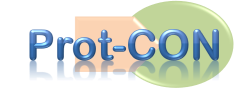 Medical Bioconvergence Research CenterProtein Preparation & Purification Team Researcher Kyung Hee RheeE. rhee81kh@snu.ac.kr  T. +82 31 888 9296 F. +82 31 888 92948F.B-dong Advanced Institutes of Convergence Technology,864-1, Iui-dong, Yeongtong-gu, Suwon-si, Gyeonggi-do, South Korea. 443-270관리 ID(관리자용)(비워두세요)(비워두세요)(비워두세요)신청자 (Client)정승재정승재정승재책임자김성훈김성훈김성훈기관(Institution)BioconBioconBiocon소속(Affiliation)Drug screeningDrug screeningDrug screeningLab address서울시 관악구 관악로 599 서울대학교 29동 208호서울시 관악구 관악로 599 서울대학교 29동 208호서울시 관악구 관악로 599 서울대학교 29동 208호E-mailSeawolf32@snu.ac.krH.P010-8813-1398Protein nameTRSTRSTRSCat. NoPCP05-HCPCP05-HCPCP05-HCOrder date2013-10-142013-10-142013-10-14Dead line2013-00-00 ~ 2013-00-002013-00-00 ~ 2013-00-002013-00-00 ~ 2013-00-00Protein yield3mg3mg3mgProtein Purity90% 이상90% 이상90% 이상요구 사항(주의해야 할 사항 또는 요청사항 등등 적어주세요)전에 부탁 드렸던 buffer 조성이 아닌 원래 주시는 조성으로 부탁 드립니다. (1xPBS, 20%glycerol)감사합니다.(주의해야 할 사항 또는 요청사항 등등 적어주세요)전에 부탁 드렸던 buffer 조성이 아닌 원래 주시는 조성으로 부탁 드립니다. (1xPBS, 20%glycerol)감사합니다.(주의해야 할 사항 또는 요청사항 등등 적어주세요)전에 부탁 드렸던 buffer 조성이 아닌 원래 주시는 조성으로 부탁 드립니다. (1xPBS, 20%glycerol)감사합니다.